Рисование пальчиками «Зажги огни в окнах домов»Материалы: нарисованные или напечатанные многоэтажные дома, приклеенные на бумагу формата А4 (темно-синего, черного тона, гуашь желтая, иллюстрации с изображением вечернего города. Ход работы: Понаблюдайте с детьми в вечернее время, как появляются звёзды и зажигаются огоньки в окнах домов. Раздать детям рисунки домов. Солнышко спряталось и в небе скоро появятся звезды (рассмотреть иллюстрацию с изображением вечернего города). Звёзды похожи на маленькие точки. Посмотрите на дома. Что появляется в окнах? (огоньки). Давай на рисунке тоже зажжем звезды и свет в окошках. Каким цветом мы будем рисовать огоньки? (желтым). Окунайте пальчик в желтую краску и приставляйте к окошку.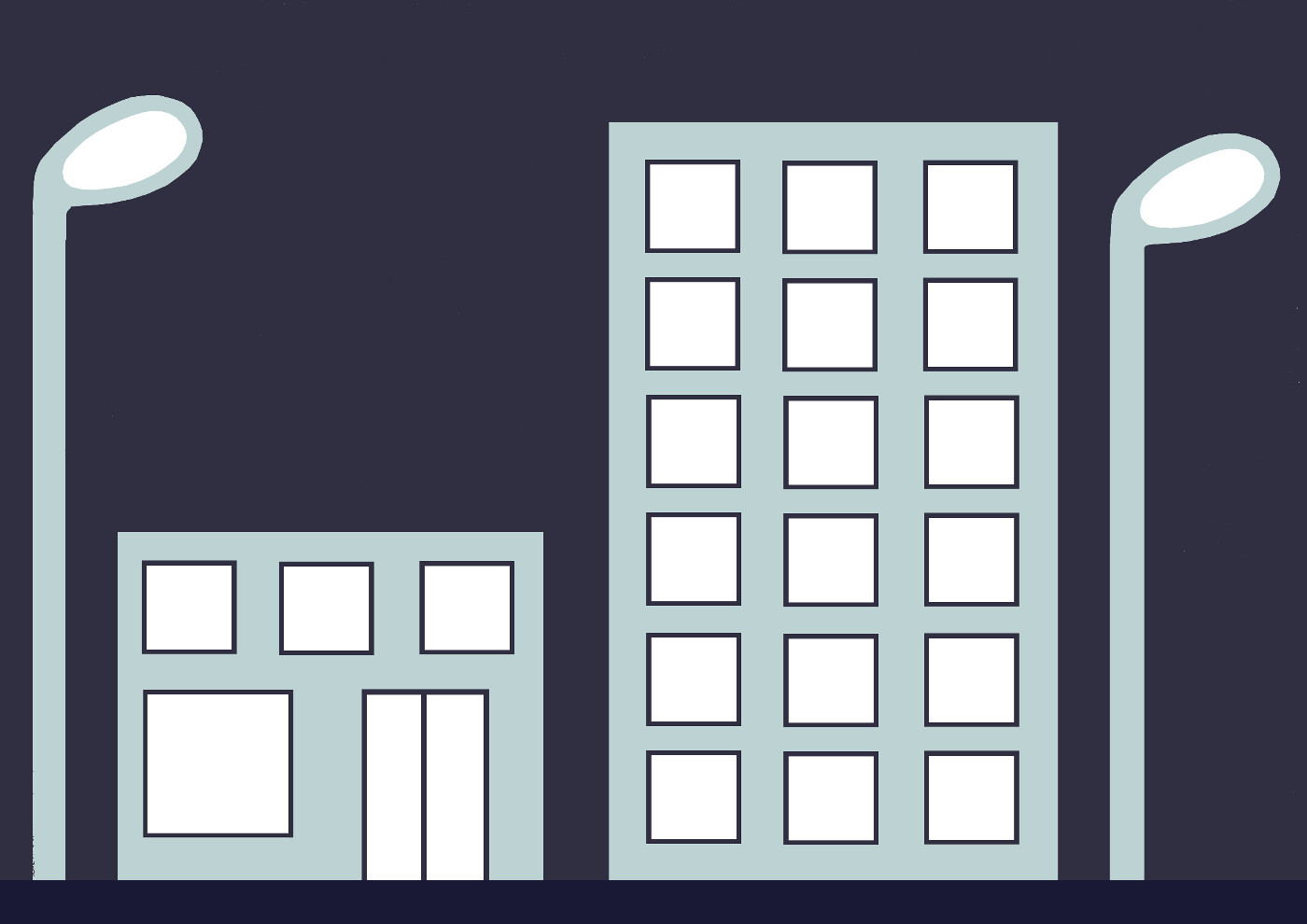 